Талисман  группы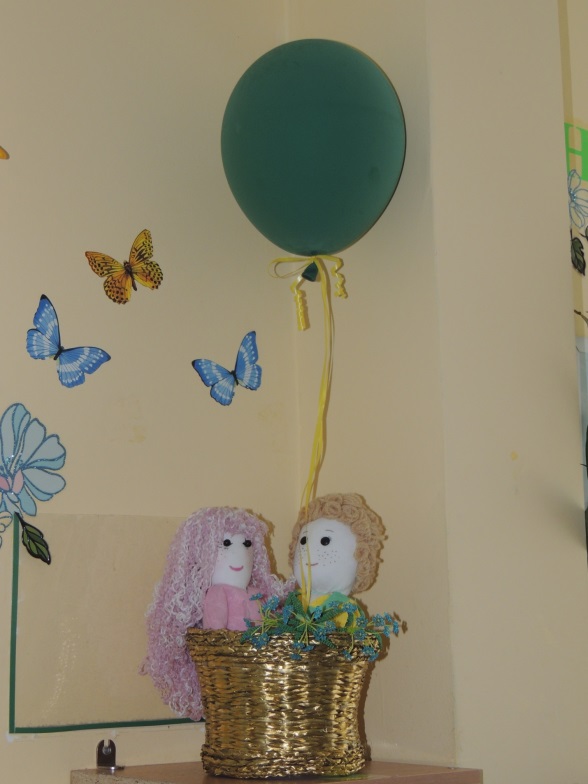 Театрализованное представление для  младших детей 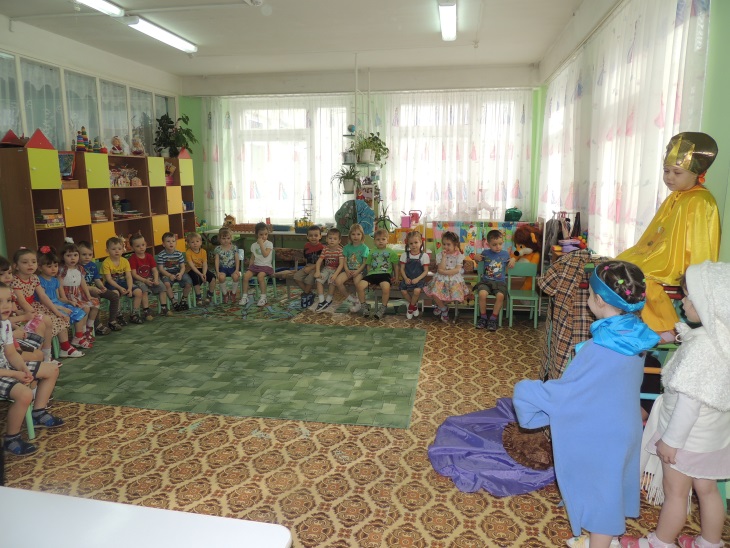 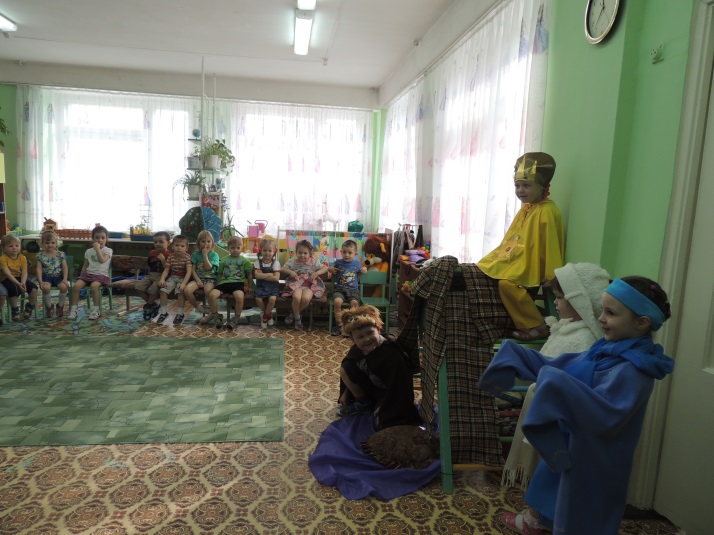 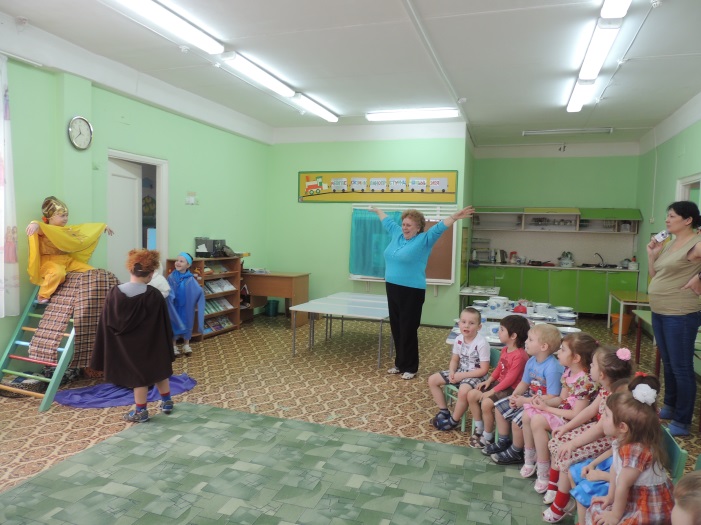 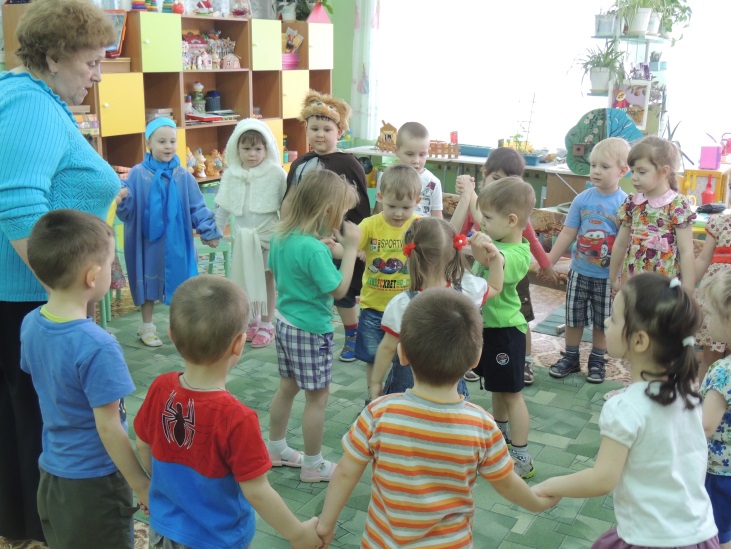 Осенняя выставка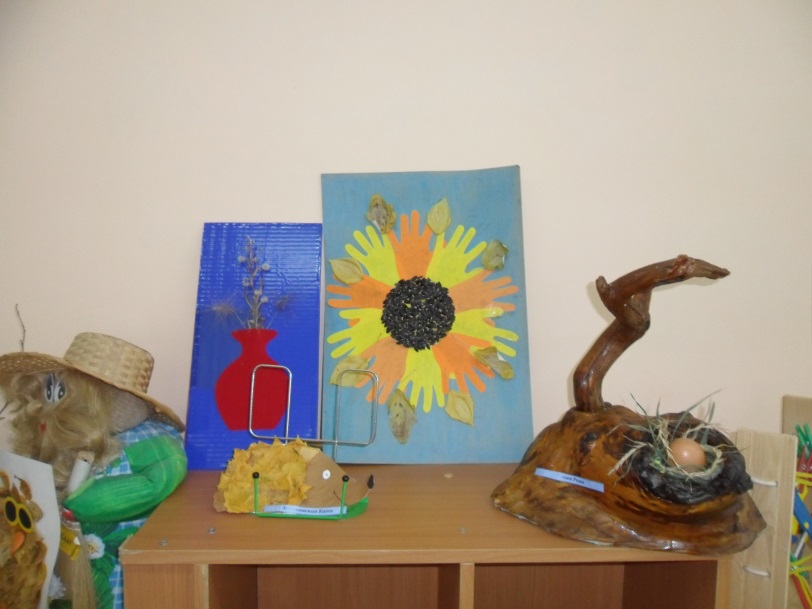 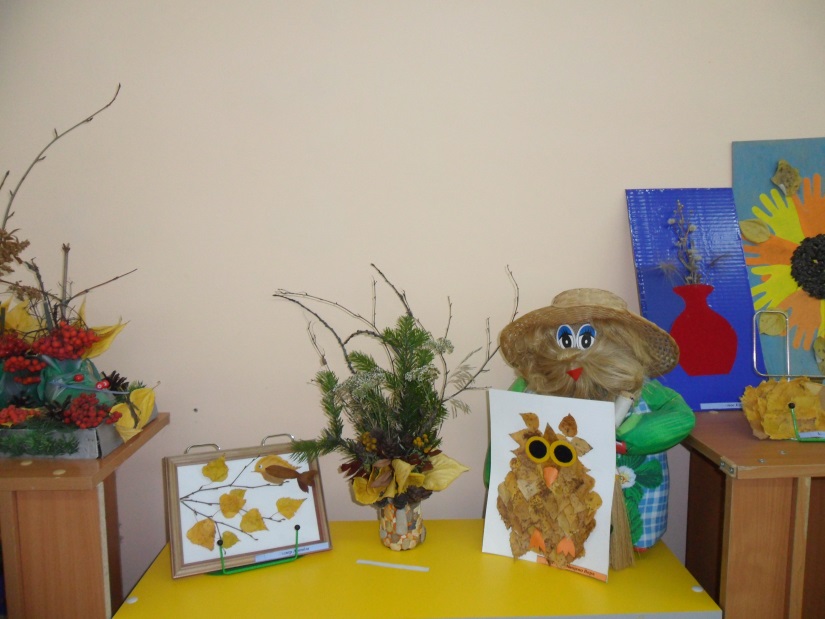 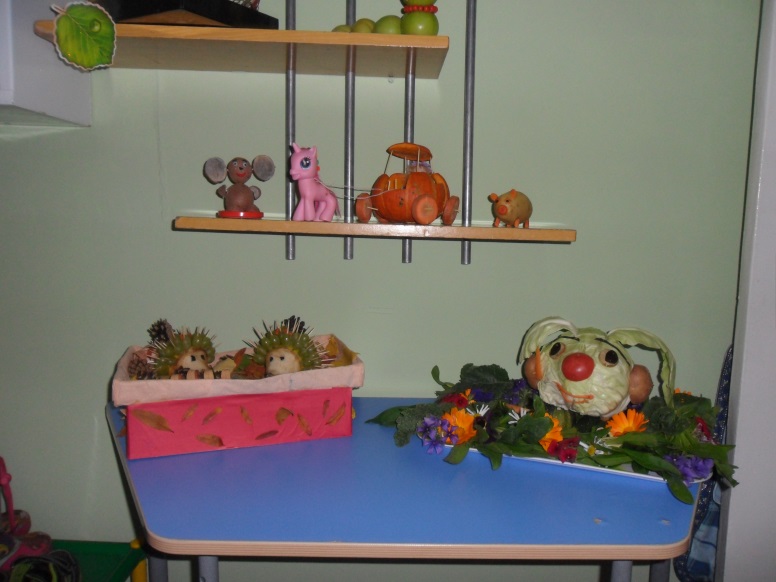 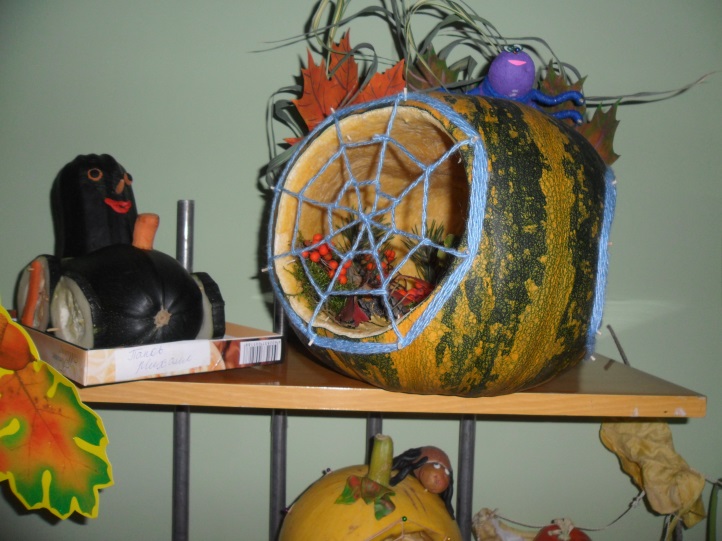 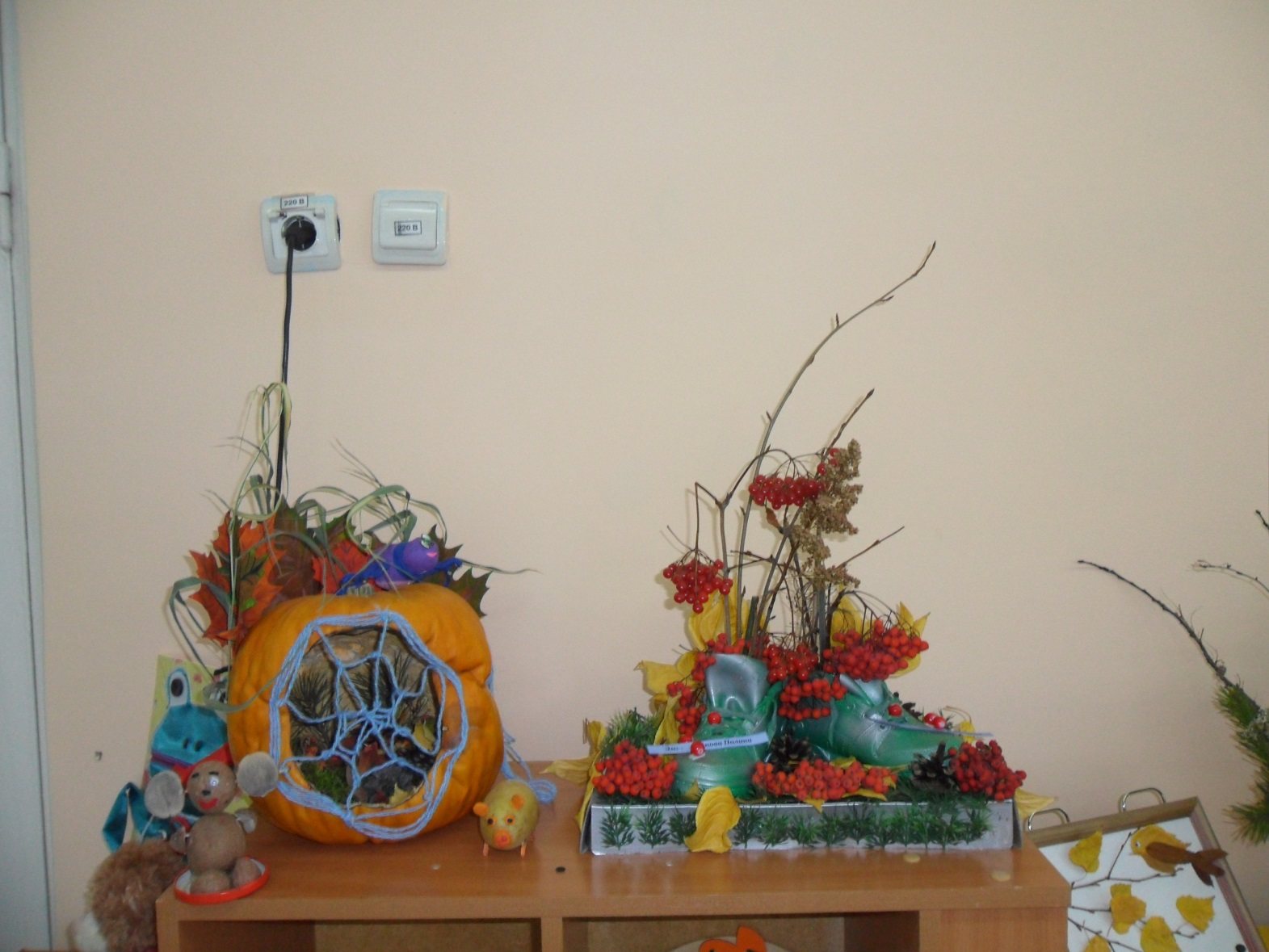 С папой веселей!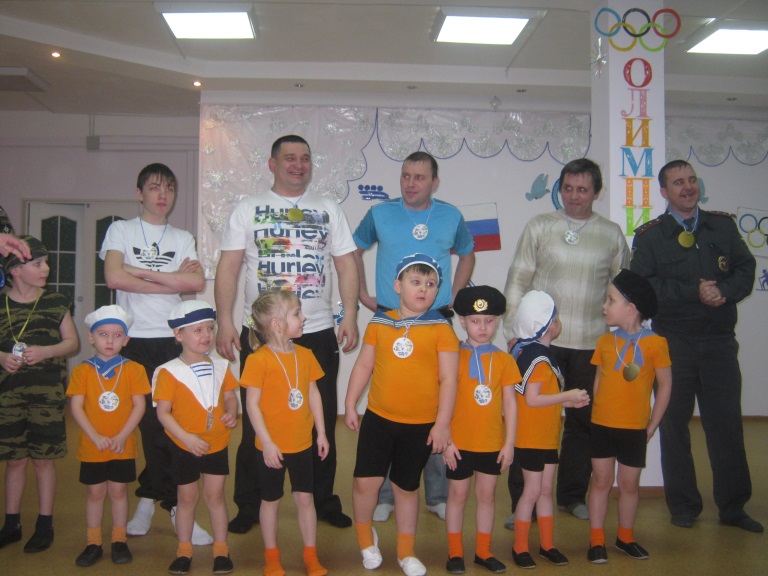 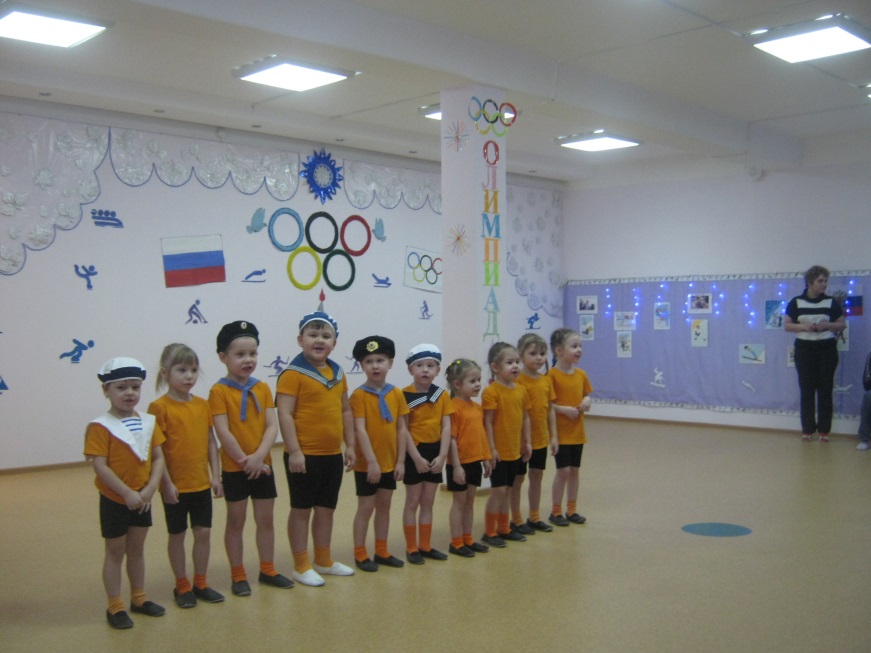 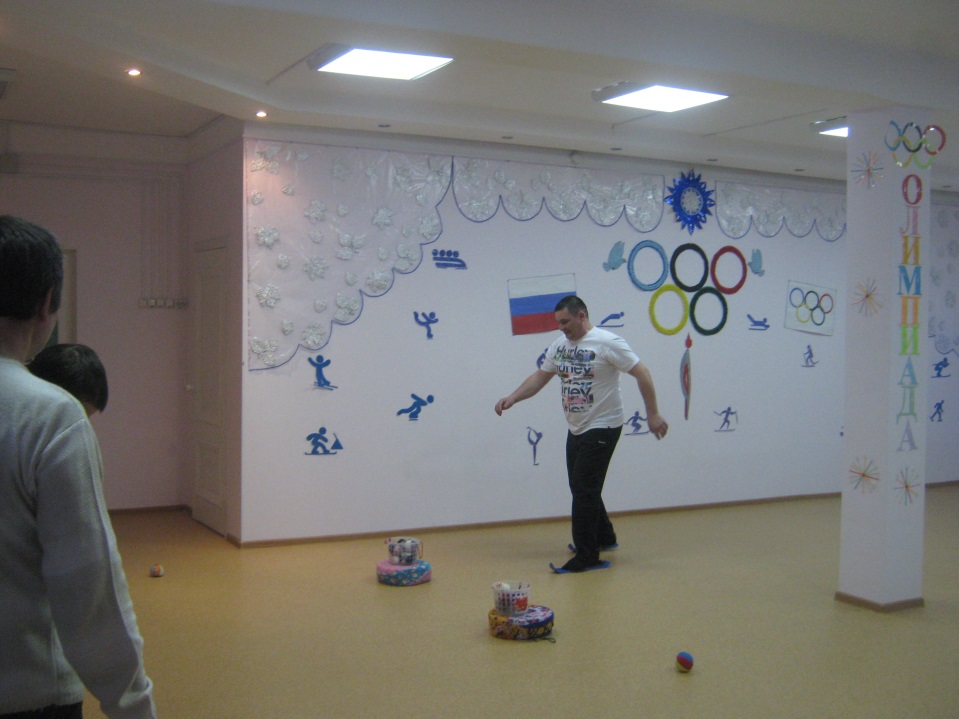 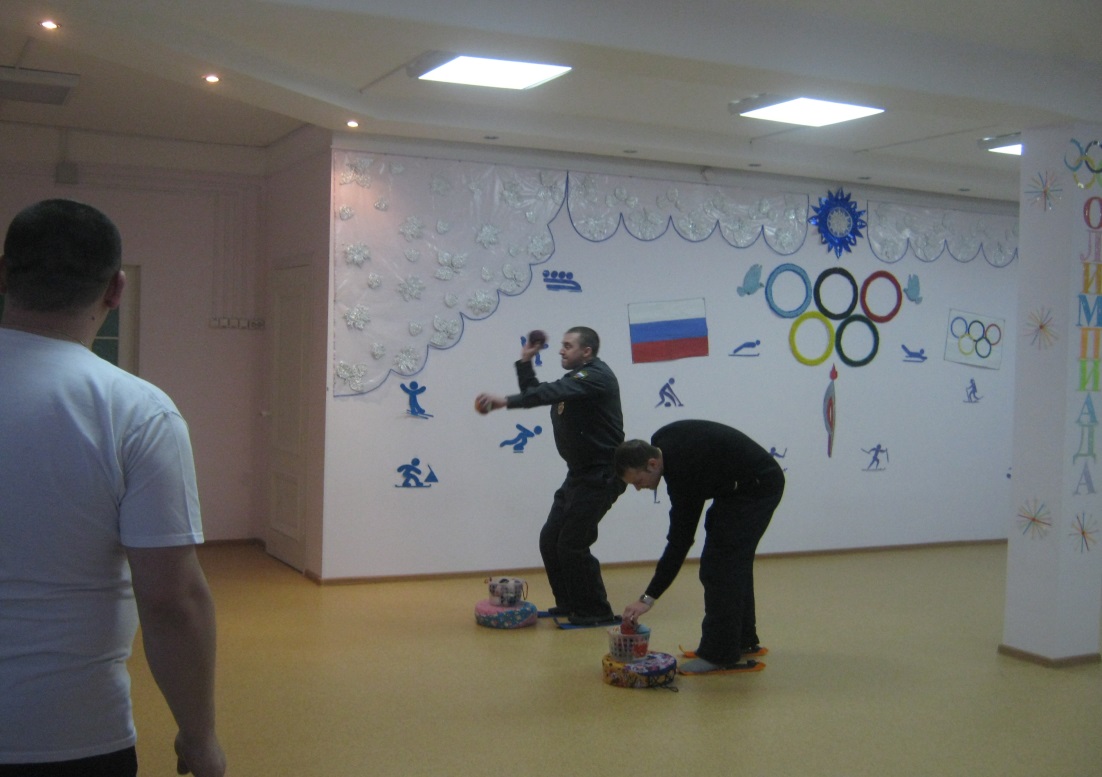 Для мамочек любимых!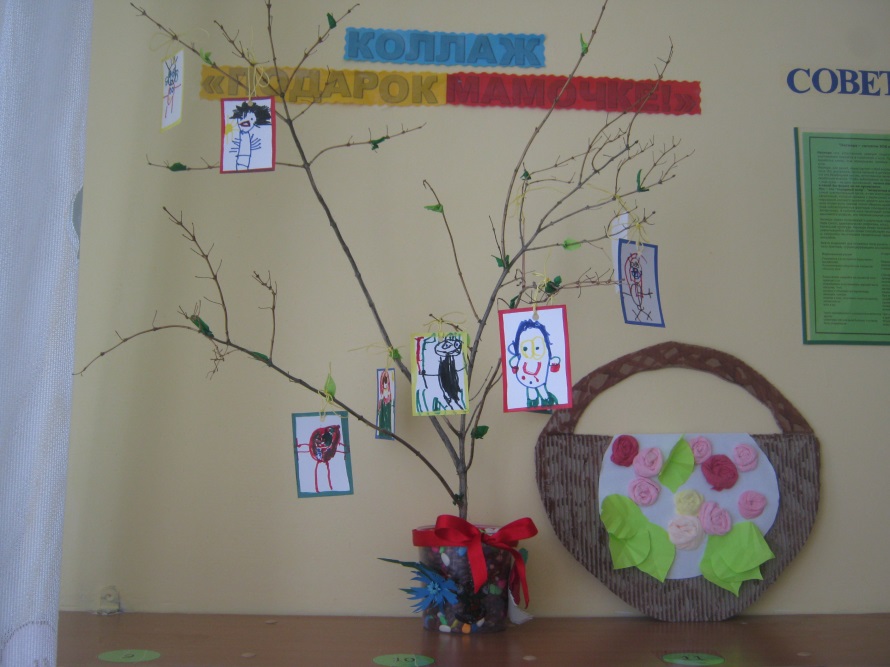 Мы  играем и наблюдаем!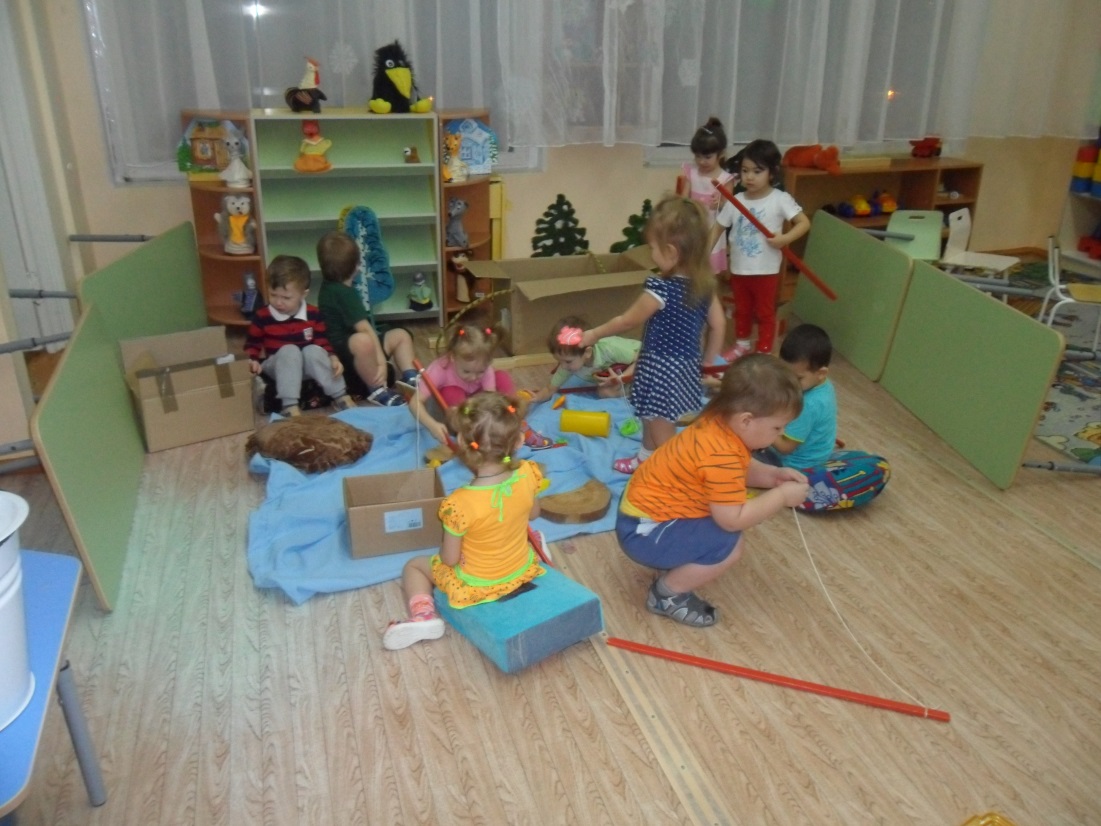 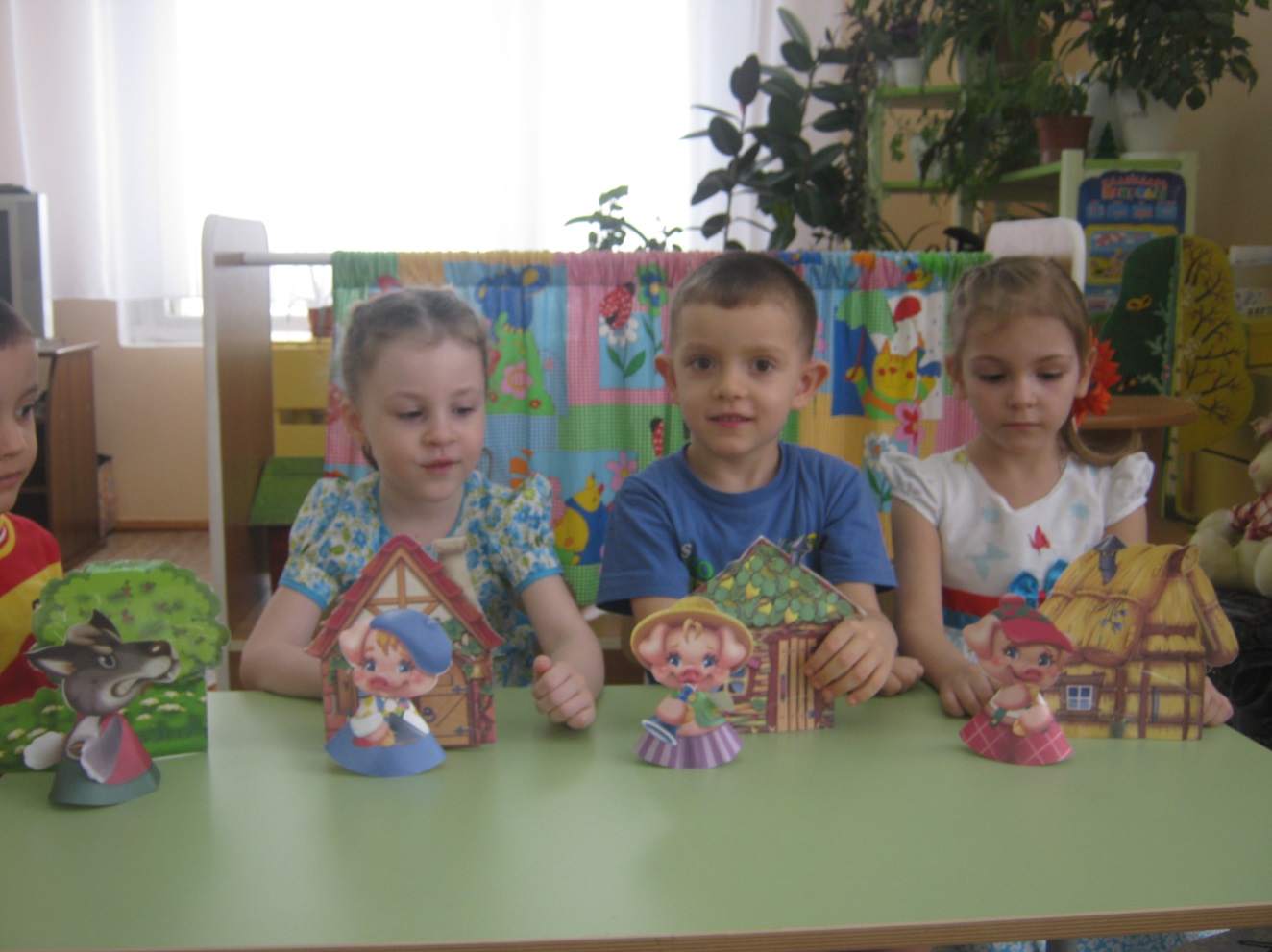 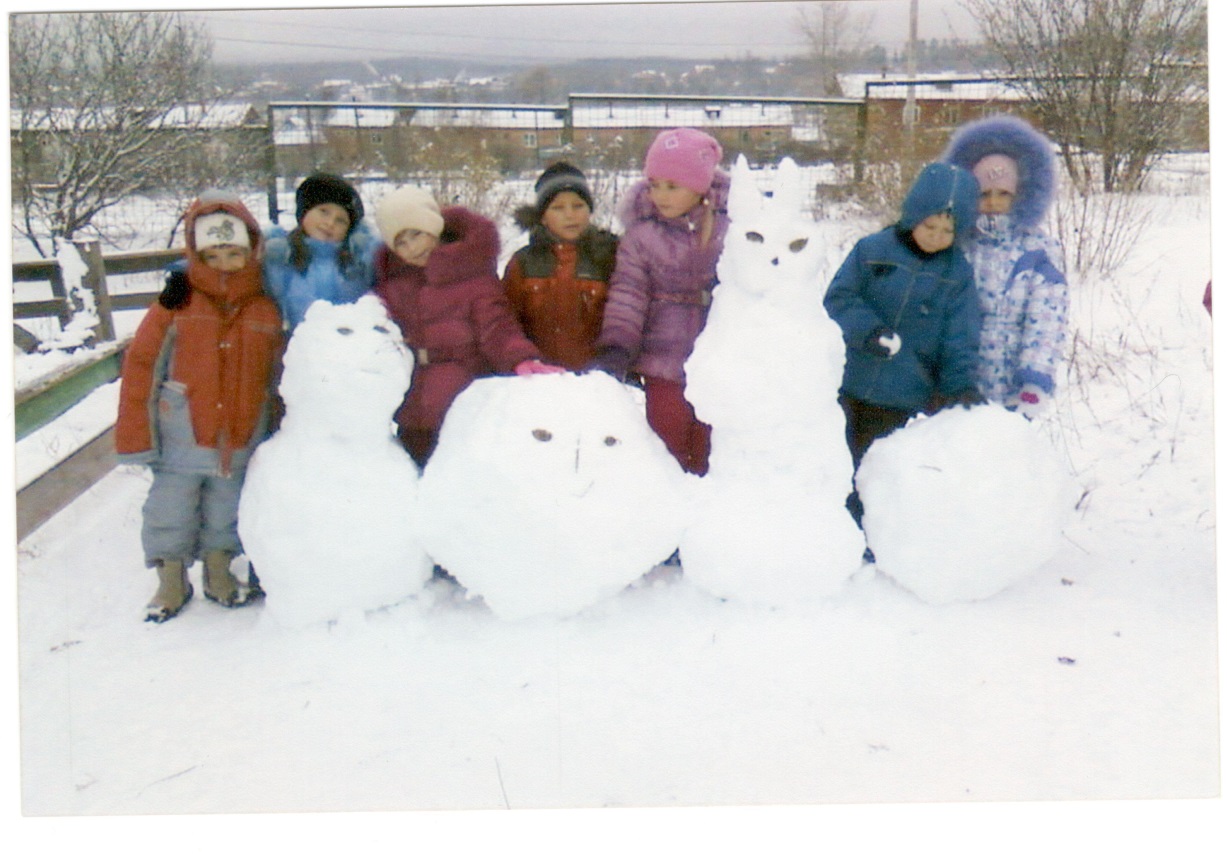 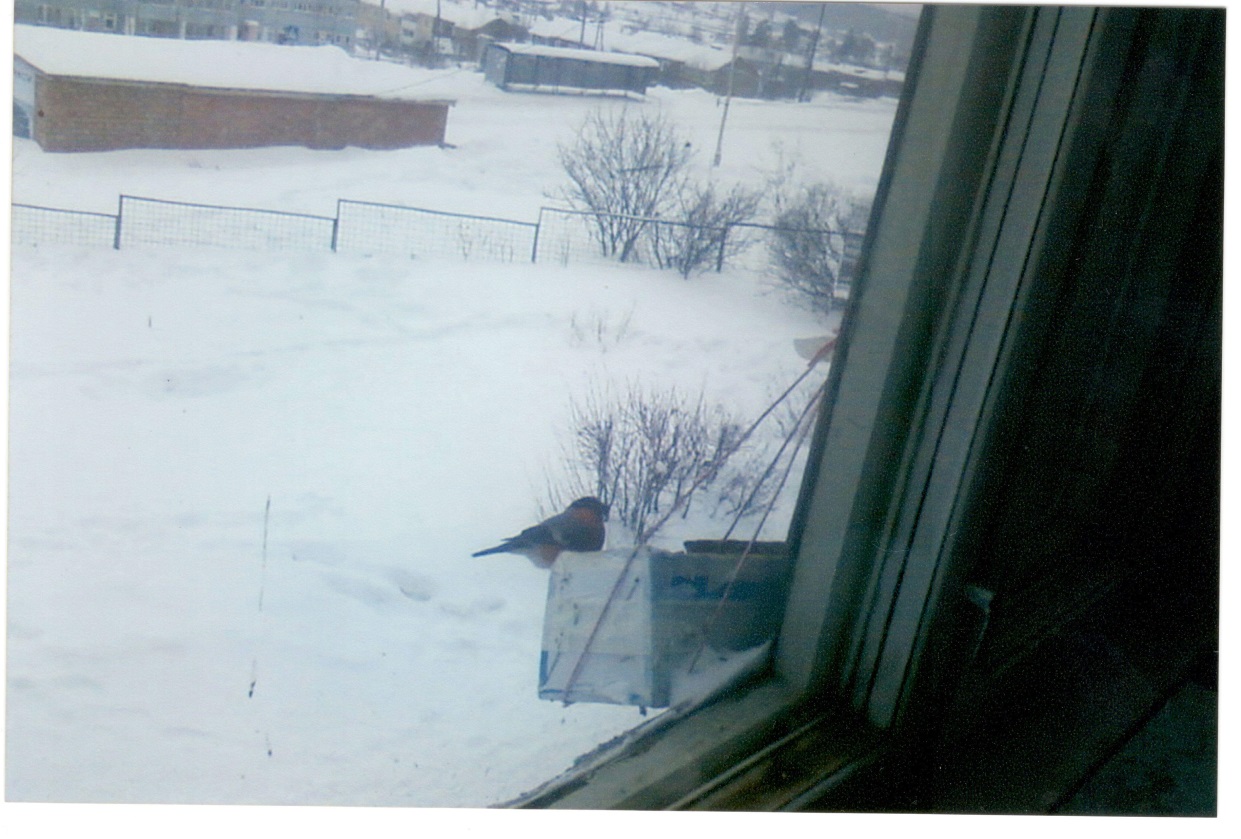 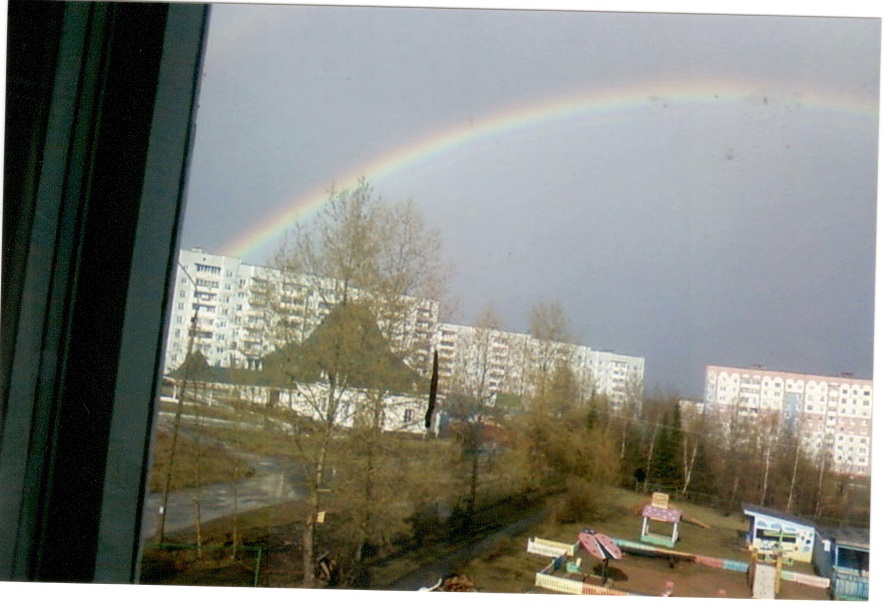 «Круглый стол»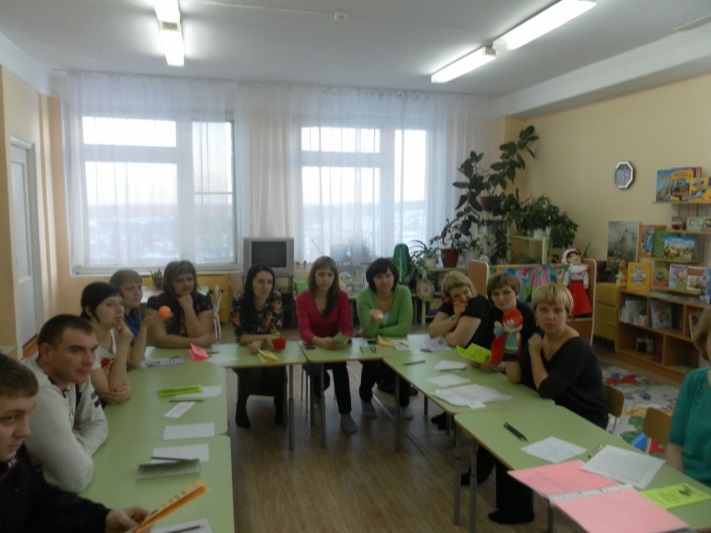 